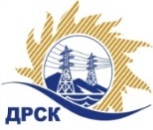 Акционерное Общество«Дальневосточная распределительная сетевая  компания»(АО «ДРСК»)Организатор (Заказчик) – АО «Дальневосточная распределительная сетевая компания» (далее – АО «ДРСК») (Почтовый адрес: 675000, Амурская обл., г. Благовещенск, ул. Шевченко, 28, тел. 8 (4162) 397-307)Представитель Организатора: Игнатова Татьяна Анатольевна, специалист отдела конкурсных закупок, тел. 8 (4162) 397-307,  e-mail: ignatova-ta@drsk.ru. Способ и предмет закупки: открытый запрос цен: "Мясо, рыба с/м"Участники закупки: любые заинтересованные лица.Проведение закупки с использованием функционала электронной торговой площадки: Закупка проводится с помощью Единой электронной торговой площадки на Интернет-сайте https://rushydro.roseltorg.ru. (далее - ЭТП).Количество поставляемого товара, объема выполняемых работ, оказываемых услуг: в соответствии с Документацией о закупке.Место поставки товара, выполнения работ, оказания услуг:  в соответствии с Документацией о закупке.Условия договора: «В соответствии с Документацией о закупке».Начальная (максимальная) цена договора: 1 496 000.00 рублей без учета НДС (1 645 600.00 руб. с учетом НДС).Критерием выявления победителя запроса цен является суммарная стоимость единицы каждой позиции закупаемой продукции, при соблюдении всех требований закупочной документацииСрок предоставления Документации о закупке: с 23.11.2017 по 05.12.2017.Порядок предоставления Документации о закупке: Документация о закупке размещена на сайте в информационно-телекоммуникационной сети «Интернет» www.zakupki.gov.ru  (далее – «Официальный сайт») и дополнительно может быть предоставлена любому лицу по его письменному запросу.Размер, порядок и сроки внесения платы, взимаемой заказчиком за предоставление Документации:  «не взимается».Обеспечение исполнения обязательств Участника закупки: информация о форме, размере и порядке предоставления обеспечения исполнения обязательств Участника закупки приведена в Документации о закупке.Сведения о дате начала и окончания приема заявок, месте и порядке их представления Участниками: Дата начала подачи заявок на участие в закупке: «23» ноября 2017 года.  Дата окончания приема заявок на участие в закупке: 15:00 часов местного (Благовещенского) времени (09:00 часов Московского времени) «05» декабря 2017 года по адресу - https://rushydro.roseltorg.ru..Место подачи заявок на участие в закупке (адрес): через функционал ЭТП - https://rushydro.roseltorg.ru..  Дата, время и место вскрытия конвертов с заявками на участие в закупке: 15:00 часов местного (Благовещенского) времени (09:00 часов Московского времени) «06» декабря 2017 года по адресу - .Дата, время и место рассмотрения заявок и подведения итогов закупки: Предполагается, что рассмотрения заявок и подведение итогов  закупки будет осуществлено в АО «ДРСК»  в срок до 17:00 часов (Благовещенского) времени до 29.12.2017 г. Организатор вправе, при необходимости, изменить данный срок.Срок заключения договора: Договор по результатам закупки между Заказчиком и Победителем будет заключен в течение 20 рабочих дней, но не ранее чем через 10 (десять) дней после публикации Протокола выбора победителя закупки.Организатор закупки имеет право отказаться от проведения закупки в любой момент, не неся никакой ответственности перед Участниками закупки или третьими лицами, которым такое действие может принести убытки. Организатор закупки незамедлительно уведомляет всех Участников закупки об отказе от проведения закупки посредством размещения информации на Официальном сайте.Подробное описание закупаемой продукции и условий Договора, а также процедур закупки содержится в документации по закупке, которая размещена на Официальном сайте и является неотъемлемым приложением к данному извещению.Заместитель Председателя Закупочной комиссии АО «ДРСК» 1 уровня                                      				 С.А. КоржовИгнатова Т.А.(416-2) 397-307ignatova-ta@drsk.ru ИЗВЕЩЕНИЕ О ЗАКУПКЕзакупка 246.1 раздел 10№ 123/ПрУ«23» ноября 2017